NAME: Peter Leroe-Muñoz	ELECTION: Assembly District 30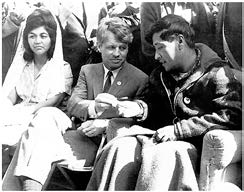 Pajaro Valley Cesar Chavez Democratic ClubENDORSEMENT QUESTIONNAIREJune 5th 2018 General ElectionHow long have you been a registered Democrat?Since I turned 18.Give three reasons why the PV Cesar Chavez Democratic Club should endorse your candidacy.I have unique experience in the areas of greatest importance for the residents of Pájaro Valley. 1. I have worked with a variety of gang-prevention service programs to help provide our youth with positive alternatives. I will continue to emphasize prevention, not incarceration, as the means to reducing youth violence.2. Workforce development is one of the most desperately-needed resources in our region. Too many students and young professionals are unable to work in high-paying jobs, because we do not adequately support our local schools with apprenticeship programs and mentorship services. We must do more, especially for our large Latino population. I have experience working with local community colleges to grow opportunities in emerging technologies like cyber security, and will bring this expertise to Sacramento.3. Too many working families lose time commuting long distances to work. We need to invest in improving regional traffic, so that families are spending less time on our freeways, and more time with each other.Describe three things you have done or plan to support  Pajaro Valley Democrats and residents?1. I have publicly advocated for the tri-county Community Choice Energy project that will provide clean and inexpensive energy to our community.2. I will commit to supporting crime prevention services that protect our youth, and save them from being caught up in our criminal justice system.3. I will commit to working with the CA Transportation Commission and other state agencies to ensure that rural Central Coast gets its fair share of money and resources to reduce traffic congestion and repair our roads.Describe your qualifications for this office? Include lived experiences as well as education.I was a political science major in college, and volunteered for a variety of Democrat candidates and elected officials when I was in school.I am now a Councilmember in the City of Gilroy, and serve on several regional boards, including the Gilroy Youth Task Force, the Association of Bay Area Governments, and the Santa Clara Valley Water District. Name three of your priorities and goals for your first two years in office.Reducing gang violence in our community, improving the job prospects of our students and young professionals, and fixing our crumbling roads.How would you support bringing good paying jobs to our local community and increasing revenue for South County?South County has a tremendous agricultural legacy, and there are ways to connect this with emerging technology. Ag-tech is one of the fast-growing emerging industries, and our students should be leading this effort. I would support expanding the work done by tech centers like Digital Nest, and improving resources for scholarships, mentorships, and apprenticeships at our high schools and community colleges. What impact do you plan to make while in office?I will certainly improve the safety of our youth, improve their prospects for a good-paying job, and help reduce the travel burden to our working families.How do you plan to address the critical housing and transportation issues we face in our community?Housing affordability is absolutely key, and I have proudly supported such efforts in Gilroy. I will continue to be a champion for quality, affordable housing that is integrated with transportation and public services.How do you plan to incorporate our South County values in your decision-making?In office, I will be a consistent presence at South County meetings, events and functions. I promise to hold open office hours in South County at least every month.How do you plan to strengthen the support services we provide in our community to address the growing community needs?Support services are critical to the well-being and success of the community. I will be a strong advocate in Sacramento to ensure that the Central Coast is not overlooked in the Capitol, and that there is more to the state than the Bay Area or Southern California.Please expand on your responses…but we will read no more than two pages of information.Responses will ONLY be accepted electronically via email.Questionnaires must be submitted to Raymon Cancino or Jenny Sarmiento, by March 16, 2018, to be considered for an endorsement. Please email to chavezdems@gmail.com. Please Cc: cancino45@gmail.com andjtsarmiento831@gmail.com.MUST BE RECEIVED NO LATER THAN FRIDAY, MARCH 16TH TO RECEIVE CONSIDERATION AT OUR ENDORSEMENT MEETING1